VACATION BIBLE CAMP“RISE UP”“CALLED IN YOUR DREAMS”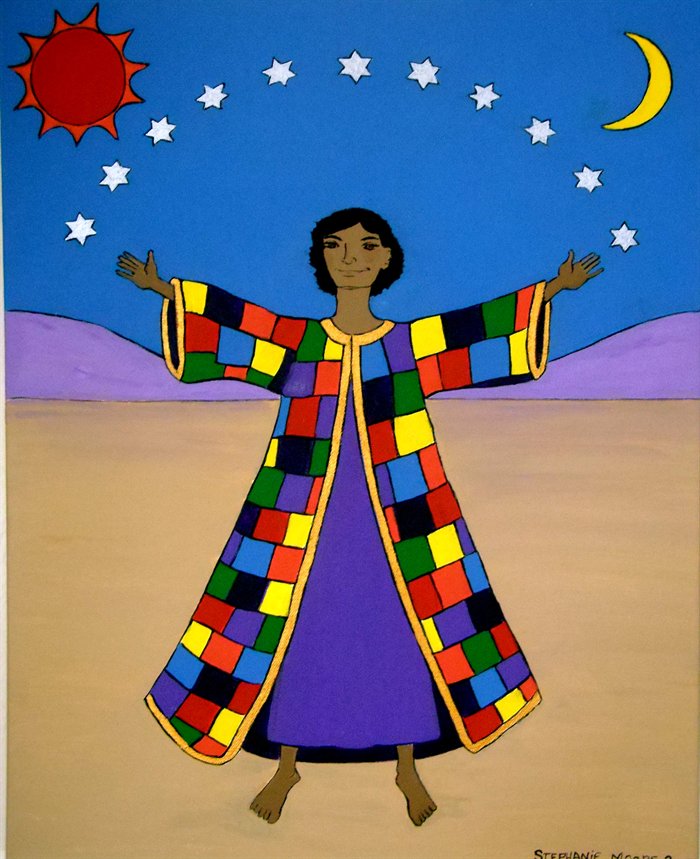 St. Mary’s Shrine Barnesville, MD.July 9-13, 20189:30 AM – NOON3 years to 6th GradeNAMES OF CHILDREN	AGE	GRADE IN SEPTEMBERAll Adult staff must be in compliant with the Archdiocese Child Protection PolicyAdult teachers and helpers are neededJr. and Sr. high school aides are welcome and needed.Assistant Director to help run Bible School call Brenda Murtha 301-452-2581breezegs@verizon.netPlease complete the form on the back and mail or email it to Brenda Murtha 17309 Whitaker Road, Poolesville, MD. 20837PLEASE REGISTER AS EARLY AS POSSIBLE SO THAT WE HAVE THE NECESSARY SUPPLIES AVAILABLE FOR YOUR CHILD.I would like to help on (days)_____________________________________________PARENTS NAME: `ADDRESS:PHONE _________________CELL___________________EMAIL__________________________________________PARISH_________________________________________EMERGENCY CONTACT:	 RELATIONSHIPPHONE:______________________________________FOOD ALLERGIES OR SPECIAL MEDICAL NEEDS:Please Plan to join us on Friday at 11:30 AM for our closing performances followed by a Hot Dog Picnic LunchTHIS YEAR WE ARE PROVIDING T-SHIRTS. PLEASE LIST BELOW THE SIZES YOU NEEDYS___YM___YL___AS___AM___AL___AXL___OTHER____